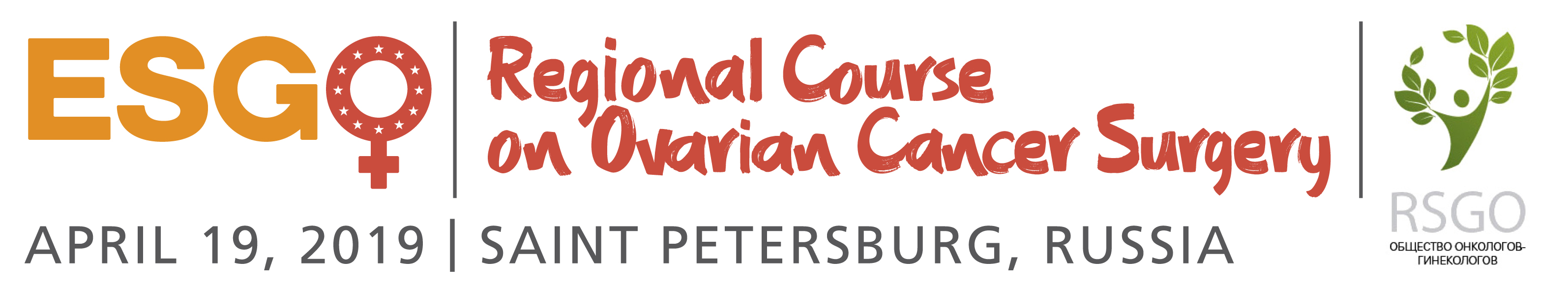 SURGICAL APPLICATION FORMName of the Attendee of the Course :  _______________________________________________Name of the Home institution :  ____________________________________________________  City:____________________________________   Email: _______________________________Part I – General evaluation of the centrePart II – Evaluation of the Attendee of the Course1 Complete abdominal surgical resection is defined by the absence of remaining macroscopic lesions after careful exploration of the abdomen. Surgery can be decided upfront, or planned after neoadjuvant chemotherapy. Refer to ESGO Quality Indicators on Surgery in Advanced Staged EOC for more details (see https://guidelines.esgo.org/ovarian-cancer/quality-indicators/indicators/)2This data will be collected prospectively in 1 year after the Course*Attendee inclusion criterium:Completion of training in gynaecologic oncology or at least 5 years’ experience in gynaecologic oncology.Assessment form during the application process, along with your CV and Motivation statement will serve for the scoring and selection of course participants. This Application form properly filled in should be sent to:  elenaulrikh@yandex.ruStage III-IV Primary and Recurrent Epithelial Ovarian Cancer (EOC)201720192Number of stage III-IV ovarian cancers treated in the center Number or gynaecological oncologists in the centreProportion of primary debulking surgeries vs. NAC Complete Resection Rate1 At the Primary SurgeryAfter Neo-Adjuvant ChemotherapyStage III-IV Primary and Recurrent Epithelial Ovarian Cancer (EOC) surgeries performed by the attendee at the centre201720192Number of stage III-IV ovarian cancers treated by the attendeeProportion of primary debulking surgeries Complete Resection Rate1At the Primary SurgeryAfter Neo-Adjuvant Chemotherapy    Number of Specific Surgeries performed by the attendee Liver MobilizationDiaphragm Stripping or Resection  Total OmentectomySplenectomyDistal PancreatectomyBowel surgeryTotal number of other surgical procedures                                                                                            (Dissection of Porta Hepatis or Celiac Trunk, Stomach Mobilization or Resection, Ureteral Reconstruction and Urinary Conduits, Video Assisted Thoracoscopic  Surgery (VATS) and/or Cardiophrenic LND)